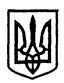 Відділ  освіти  Іршавської  райдержадміністраціїН А К А З04.04.2016 р.                         	        м. Іршава                                  №  183Про проведення в дошкільнихнавчальних закладах району дитячого фестивалю „ Веселі нотки ˮ     Згідно плану роботи відділу освіти райдержадміністрації та з метою покращення музично-естетичного виховання дошкільнят, розвитку  їх здібностей та обдарувань  Н А К А З У Ю:Провести з 10 по 27 травня 2016 року районний фестиваль „Веселі ноткиˮ з номінацій „Дитячий оркестрˮ, „Таночкиˮ, „Вокалˮ, „Вокально-хореографічна композиціяˮ, „Виразне читанняˮ.Завідувачам дошкільних навчальних закладів (далі ДНЗ)  забезпечити відповідальність за організацію та проведення фестивалю, а саме:11.05.2016 року Білківський кущ – відповідальні Ерделі Г.П. та Паньканинець І. О.1.Білківський ДНЗ №1          6. М.Розтіцький ДНЗ2.Білківський ДНЗ №2          7. В. Розтіцька школа - сад               3.Білківський ДНЗ №3          8. Імстичівський ДНЗ №1               4 .Білківський ДНЗ №4          9. Імстичівський ДНЗ №2               5. Дубрівський ДНЗ               10. Луківський ДНЗ13. 05. 2016 року Кам’янський кущ – відповідальні Савко О. Ю. та Фекете Н. А.Кам’янський ДНЗ                        7. Арданівський ДНЗБогаревицький ДНЗ                     8. Сілецький  ДНЗ №1Хмільницький ДНЗ                      9. Сілецький ДНЗ №2Воловицький ДНЗ                       10. Зарічанський ДНЗГорбківський ДНЗ                        11. Дунковицький ДНЗДоробратівський ДНЗ                  12. Негрівський ДНЗ17.05.2016 року Довжанський  кущ -  відповідальні Романець О. В. та  Бабинець М. І.Довжанський ДНЗ №1                 5. Броньківський ДНЗДовжанський ДНЗ №2                 6. Сухівський ДНЗКушницький ДНЗ №1                  7.Приборжавський ДНЗ №2Кушницький ДНЗ №2 		       8. Лисичівський ДНЗ19.05 2016 року Іршавський кущ – відповідальні  Глеба С.Ф. та    Петровці С.І.Іршавський ДНЗ №1                7. Ільницький ДНЗ №3Іршавський ДНЗ №2                8. Ільницький ДНЗ №4Іршавський ДНЗ №3                9. Осійський ДНЗІршавський ДНЗ №4                10. Лозянський ДНЗІльницький ДНЗ №1                11. Собатинський ДНЗІльницький ДНЗ №224. 05. 2016 року  Великораковецький  кущ – відповідальні Куруц Л. М. та  Гобона М.М.1. В.Раковецький ДНЗ №1           6. Н. Болотнянський ДНЗ2. В.Раковецький ДНЗ №2           7. М. Раковецький ДНЗ3. В.Раковецький ДНЗ №3            8. Вільхівський ДНЗ4.В.Раковецький ДНЗ №4             9. Греблянський ДНЗ5. Заболотнянський ДНЗ27.05.2016 року  Чорнопотіцький кущ – відповідальні Лендєл О.В. та Шкріба Г.І.1. Ч. Потіцький ДНЗ                 5. Климовецький ДНЗ2.  Підгірнянський ДНЗ            6. Колоднянський ДНЗ3. Загатянський ДНЗ №1          7. Дешковицький ДНЗ4. Загатянський ДНЗ №2           8. Брідський ДНЗПочаток оглядів о 10.00 год. к.ч.Заключний концерт фестивалю провести до Дня Дошкілля у м. Іршаві.Відповідальність за життя та безпеку дітей під час проведення фестивалю покласти на завідувачів ДНЗ. Під час перевезення дітей завідувачам ДНЗ забезпечити супровід міліції дільничними інспекторами.Витрати на проїзд харчування учасників фестивалю віднести за рахунок дошкільних установ.Контроль за виконанням цього наказу залишаю за собою.Начальник відділу освіти                            Є. Яцканич                                           